Ice Blast Tournament, St. Louis 1.18-20, 2020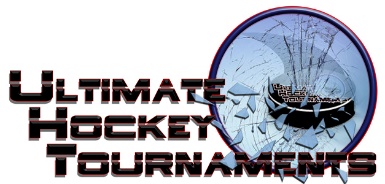 U9 BTournament Format  There are 4 teams and every team plays each other once in the preliminary round. At the end of the preliminary round,   1st place plays 2nd place for the Championship, 3rd plays 4th for the consolation. Standings		Game Results	TeamPoints Gm1Points Gm2Points Gm3Total Points         Tiebreakers Pekin Flyers2125 Jr. Leafs 30000 Chicago Spitfires 42204 Midwest Blackbirds0123Sat12:00PmPmAffton RinkAffton RinkPekinPekinPekinPekin3vs.vs.vs.LeafsLeafs111Sat   2:30   2:30PmAffton RinkAffton RinkSpitfiresSpitfiresSpitfiresSpitfires55vs.vs.BlackbirdsBlackbirds333Sun 11:50 11:50AmCentene Ice Rink-PlagerCentene Ice Rink-PlagerLeafsLeafsLeafsLeafs11vs.vs.SpitfiresSpitfires666Sun 12:40 12:40PmCentene Ice Rink-USACentene Ice Rink-USABlackbirdsBlackbirdsBlackbirdsBlackbirds22vs.vs.PekinPekin222Mon   8:00   8:00AmAll American RinkAll American RinkPekinPekinPekinPekin66vs.vs.SpitfiresSpitfires222Mon   8:00   8:00AmAffton RinkAffton RinkLeafsLeafsLeafsLeafs11vs.vs.BlackbirdsBlackbirds444 HOME TEAM HOME TEAM HOME TEAM HOME TEAM HOME TEAM            AWAY TEAM            AWAY TEAMMonday11:4011:40AmAll American Rink3rd  Place3rd  Place   Blackbirds     Blackbirds     Blackbirds     Blackbirds     Blackbirds     Blackbirds  4th  Place4th  Place      Leafs             3-2                                     Consolation                        Leafs             3-2                                     Consolation                  Monday11:40   11:40   AmAffton Rink      1st Place      1st Place  Pekin           Pekin           Pekin           Pekin           Pekin           Pekin           2nd Place  2nd Place      Spitfires       4-1                                Championship      Spitfires       4-1                                Championship